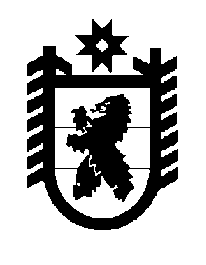 Российская Федерация Республика Карелия    ПРАВИТЕЛЬСТВО РЕСПУБЛИКИ КАРЕЛИЯРАСПОРЯЖЕНИЕот 5 февраля 2018 года № 82р-Пг. Петрозаводск Внести в Перечень государственных унитарных предприятий Республики Карелия и хозяйственных обществ с долей Республики Карелия в уставном капитале, находящихся в ведении органов исполнительной власти Республики Карелия, утвержденный распоряжением Правительства Республики Карелия от 8 февраля 2007 года № 38р-П (Собрание законодательства Республики Карелия, 2007, № 2, ст. 216; 2011, № 4,                      ст. 547; № 10, ст. 1667; № 12, ст. 2140; 2012, № 3, ст. 497; № 9, ст. 1668; 2013, № 2, ст. 329; № 9, ст. 1655; № 12, ст. 2324; 2014, № 5, ст. 847; № 10,  ст. 1864; 2015, № 4, ст. 708; № 5, ст. 954; № 6, ст. 1194; № 7, ст. 1460; № 10, ст. 1993, 1995; № 11, ст. 2149, 2154; 2016, № 3, ст. 540, 577; № 5, ст. 1111; 
№ 6, ст. 1335; № 7, ст. 1601; № 8, ст. 1850; № 12, ст. 2701), с изменениями, внесенными распоряжениями Правительства Республики Карелия                             от 7 июня 2017 года № 315р-П, от 17 августа 2017 года № 468р-П,                                от 14 сентября 2017 года № 504р-П, от 29 ноября 2017 года № 673р-П, следующие изменения:1) пункт 2 дополнить следующими позициями:«открытое акционерное общество Воломский комплексный леспромхоз «Лескарел»открытое акционерное общество «Кондопога»публичное акционерное общество «Лесопромышленная холдинговая компания «Кареллеспром»общество с ограниченной ответственностью научно-производственный комплекс «Карбон-Шунгит»акционерное общество «Питкярантское карьероуправление»общество с ограниченной ответственностью «Питкярантское карьероуправление»;2) пункт 5 изложить в следующей редакции:«5. Министерство экономического развития и промышленности Республики Карелия: открытое акционерное общество «Сегежская районная типография»общество с ограниченной ответственностью «Петрозаводская бланочная типография».
           Глава Республики Карелия                                                              А.О. Парфенчиков